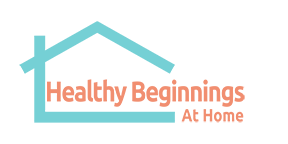 Cross Site Leadership Committee6/13/2212Noon-12:45PMChair: Douglas Argue, COHHIOMembers: Ashon McKenzie, CelebrateOne Diane Alecusan, CareSource Nan-c Moss Vann, Public Health - Dayton/Montgomery CountyShaleeta Smith, Summit County Public HealthNon-votingAmy Stevens, Health Policy Institute of Ohio Bridget Lacy, United Way of Summit and Medina CountyJacob Santiago, HPIOAmy McGee, HPIOEmma Smales, Public Health - Dayton/Montgomery CountyRachael Jones, CelebrateOneEdith Nkenganyi, HPIOTanya Kahl, United Way of Summit and Medina CountyFacilitation: Barb Poppe, Barbara Poppe and Associates Not in attendance:Lauren Everett, Cradle Cincinnati4 Community Advisors still TBDAdvance preparation:Documents Agenda:Welcome, framing, and flow Confirm/modify agenda – confirmed  Confirm quorum – confirmedDecisionsHPIO seeks approval of the following evaluation-related documents to submit an application to the Ohio Department of Health Institutional Review Board on June 14, 2022.Proposed revisions to the eligibility criteriaCriteria 5: expand and clarify – approved Criteria 12: add clarifying language – approvedCriteria 12: clarify that doubled up and being evicted are separate criteria (participants do not have to be doubled up AND facing eviction) – approvedProposed data collection formsEligibility determination form – modified and approved This form will be localizedForm will be filled in during first meeting Left column is the question, middle column is guidance, and the right column is the verification requiredAll information will go into the HMIS system Change SSI (supplemental security income) and SSDI (social security disability insurance) – modificationPregnancy does not count towards the household size. This guidance is covered by 2nd bullet on #9 guidance #21 are you currently receiving any rental assistance – take out from PHA – modification If participant gets through eligibility criteria, they complete the consent formsHPIO to work with the housing to create a decision tree process  – action item At the end of this process, they would be either potentially eligible or not eligible; takes up to 5 business days to finalize eligibility, i.e.: utilityDelete “eligible” language in question #31 and move it to #32  – modification Add under “potentially eligible” – all documents collected and utilities and rent verified Zip code/census tract eligibility criteria to add language to include where participant currently lives or previously lived – modification Family baseline form – modified and approved Add to the top of this form that this form is to be filled out after all consent forms signs and determined to be eligible. – modification #14 these categories are from the HBAH pilot. - option 1: This question is to be asked in an open-ended way, and the list is not to be read. - option #2: the question will be “what is your job” and then place a line for the staff to fill in the job. The list will then be separate for the staff to “code” later. List on -the list could be problematic because it is assuming the Black women can only achieve certain job levels - option 3: This question will be open ended – modification Edinburgh Depression scale score will be collected Birth outcomes form – approved Only includes baby that the participant is pregnant with at the beginning of the program Phase Tracking forms –  modified and approvedForm completed at the end of each of the phases This will be filled out based on what is in the case file and will not be an interviewTracks phases A – DIf participant is not open to HCV, add option for question #11 that says “declined to apply” – modification  Make sure to know what the household income is (all adults in household) and their rent obligation – captured in question #20Move income question from exit form to go after question #20 – modification  nly tracking live birth Exit form – modified and approved There is no guarantee that the participant will complete this Make sure to add the open-ended job question to this form – modification  Revise #13 to have two columns for income – modification  Food questions and depression screening should be asked of the participant directly Proposed consent formsHBAH participation form – modified and approved Change “money will” to “money may”All binary pronouns will be taken out of forms Consent for data collection and data sharing – approved Release of information for utilities, landlord and public housing – approved This will be listed first in the final packet since this will be the first set of information we need to collect that the client to consent to HMIS privacy policy and consent form – approved Next steps HPIO to prepare submission based on the CLC decisions